27.03.2020 Temat zajęć Jestem muzykantem konszabelantemDrogie dzieci zapraszamy do zabawy z piosenką pt.  „Jestem muzykantem…”Na rozgrzewkę proponujemy zabawę:ZABAWA LOGORYTMICZNADzieci powtarzają za rodzicem słowa i gesty.W naszym domu tyle muzyki jest:- nasze rączki klaszczą, tak…( klaskanie w rytmie podanym przez rodzica)- nasze nóżki tupią, tak… (tupanie w rytmie podanym przez rodzica)- nasze pięty robią, tak…. (szuranie w rytmie podanym przez rodzica)- nasze wargi cmokają, tak…( cmokanie w rytmie podanym przez rodzica)- nasze języczki robią, tak….( kląskanie w rytmie podanym przez rodzica)Jestem muzykantem, konszabelantem – ilustracja piosenki ruchem piosenka na YouTubeRodzice i dzieci siedzą naprzeciwko siebie.Jestem muzykantem, konszabelantem (pokazujemy na siebie)
My jesteśmy muzykanci, konszabelanci (rozkładamy ręce pokazując na innych)
Ja umiem grać, my umiemy grać: ( jak wyżej, wskazujemy siebie a potem innych)
na skrzypcach, na skrzypcachDylu dylu dylu dylu dylu dylu dylu dyluDylu dylu dylu dylu dylu dylu dylDylu dylu dylu dylu dylu dylu dylu dyluDylu dylu dylu dyludylu dylu dylu( przy śpiewaniu refrenu wykonujemy rękoma gest grania na danym instrumencie)Jestem muzykantem, konszabelantem (pokazujemy na siebie)
My jesteśmy muzykanci, konszabelanci (rozkładamy ręce pokazując na innych)
Ja umiem grać, my umiemy grać: ( jak wyżej, wskazujemy siebie a potem innych)
Na trąbie, na trąbie
trutu tutu, trutu tutu trutu tutu, trutu tutu
trutu tutu, trutu tutu trutu tutu, trutu tututrutu tutu, trutu tutu trutu tutu, trutu tututrutu tutu, trutu tutu trutu tutu, trutu tutu( przy śpiewaniu refrenu wykonujemy rękoma gest grania na danym instrumencie)Jestem muzykantem, konszabelantem (pokazujemy na siebie)
My jesteśmy muzykanci, konszabelanci (rozkładamy ręce pokazując na innych)
Ja umiem grać, my umiemy grać: ( jak wyżej, wskazujemy siebie a potem innych)
Na flecie, na flecie
Firli Firli Firli firli firli firli firli firli
Firli Firli Firli firli firli firli firli firli
Firli Firli Firli firli firli firli firli FirliFirli Firli Firli firli firli firli firli Firli( przy śpiewaniu refrenu wykonujemy rękoma gest grania na danym instrumencie)Jestem muzykantem, konszabelantem (pokazujemy na siebie)
My jesteśmy muzykanci, konszabelanci (rozkładamy ręce pokazując na innych)
Ja umiem grać, my umiemy grać: ( jak wyżej, wskazujemy siebie a potem innych)
na bębnie, na bębnie
bum tarara, bum tarara, bum tarara, bum tarara,
bum tarara, bum tarara, bum tarara, bum bum tarara, bum tarara, bum tarara, bum tarara,
bum tarara, bum tarara, bum tarara, bumKP: Kochane dzieci, poćwiczcie rączki i pokolorujcie bębenek, pamiętajcie                            o prawidłowym trzymaniu kredki.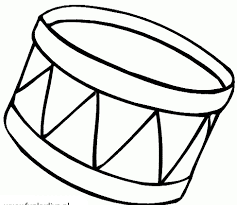 